別記様式第二（第十六条関係）開 発 行 為 許 可 申 請 書備　考　1　宅地造成等規制法（昭和36年法律第191号）第3条第1項の宅地造成工事規制区域内においては、本許可を受けることにより、同法第8条第1項本文の宅地造成に関する工事の許可が不要となります。　　　　2　津波防災地域づくりに関する法律（平成23年法律第123号）第73条第1項の特定開発行為は、本許可を受けることにより、同項の許可を受けたものとみなされます。　　　　3　許可申請者又は工事施行者が法人である場合においては、氏名は、その法人の名称及び代表者の氏名を記載すること。4　※印のある欄は記載しないこと。5　「法第34条の該当号及び該当する理由」の欄は、申請に係る開発行為が市街化調整区域内において行われる場合に記載すること。6　「その他必要な事項」の欄には、開発行為を行うことについて、農地法その他の法令による許可、認可等を要する場合には、その手続の状況を記載すること。省令別記様式第三（第十六条関係）資　金　計　画　書1　収支計画（単位　千円）2　年度別資金計画（単位　千円）省令別記様式第4（第29条関係）工　事　完　了　届　出　書年　　月　　日　　越谷市長　　　　　　　　　　　宛　　　　　　　　　　　　　　　　　　　　届出者　　住所　　　　　　　　　　　　　　　　　　　　　　　　　氏名　　　　　　　　　　　　　   都市計画法第36条第1項の規定により、開発行為に関する工事（許可番号　　　年　 月　　日第　　　号）が下記のとおり完了しましたので届け出ます。記1　工事完了年月日　　　　　　　　年　　月　　日2　工事を完了した開発区域 　       又は工区に含まれる地域の名称備考　　1　届出者が法人である場合においては、氏名は、その法人の名称及び代表者の氏名を記載すること。　　　　2　※印のある欄は記載しないこと。省令別記様式第5（第29条関係）公　共　施　設　工　事　完　了　届　出　書年　　月　　日　　越谷市長　　　　　　　　　　　　宛　　　　　　　　　　　　　　　　　　　　届出者　　住所　　　　　　　　　　　　　　　　　　　　　　　　　氏名　　　　　　　　　　　        都市計画法第36条第1項の規定により、公共施設に関する工事（許可　　　番号       年    月    日第    号）が下記のとおり完了しましたので届け出ます。記    1　工事完了年月日　　　　　年　　　月　　　日　　2　工事を完了した公共施設が存する開発区域　　　 又は工区に含まれる地域の名称　　3　工事を完了した公共施設備　考　1　届出者が法人である場合においては、氏名は、その法人の名称及び代表者　　　　 の氏名を記載すること。　　　　2　※印のある欄は記載しないこと。省令別記様式第8（第32条関係）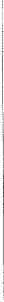 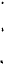 　　　　　　　　　　　　　　　　　　　届出者住所氏名　　　　　　　　　　     　　　都市計画法第38条の規定により、開発行為に関する工事（許可番号　　　年　　月　　日　第　　　　号）を下記のとおり廃止しましたので届け出ます。記1　　開発行為に関する工事を廃止した年月日　　　　　　　年　　　月　　　日2　　開発行為に関する工事の廃止に　　      係わる地域の名称3　　開発行為に関する工事の廃止に　　      係わる地域の面積備　考　届出者が法人である場合においては、氏名は、その法人の名称及び代表者の氏名を記載すること。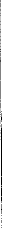 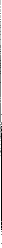 都市計画法第29条第１項の規定により、開発行為の許可を申請します。年　　　月　　　日　越谷市長　　　　　　　　　　 宛許可申請者住所　　　　　　　　　　　　　　　　　　　氏名                   都市計画法第29条第１項の規定により、開発行為の許可を申請します。年　　　月　　　日　越谷市長　　　　　　　　　　 宛許可申請者住所　　　　　　　　　　　　　　　　　　　氏名                   都市計画法第29条第１項の規定により、開発行為の許可を申請します。年　　　月　　　日　越谷市長　　　　　　　　　　 宛許可申請者住所　　　　　　　　　　　　　　　　　　　氏名                   都市計画法第29条第１項の規定により、開発行為の許可を申請します。年　　　月　　　日　越谷市長　　　　　　　　　　 宛許可申請者住所　　　　　　　　　　　　　　　　　　　氏名                   手数料欄開発行為の概要1　開発区域に含まれる地域の名称1　開発区域に含まれる地域の名称開発行為の概要2　開発区域の面積2　開発区域の面積平方メートル平方メートル開発行為の概要3　予定建築物等の用途3　予定建築物等の用途開発行為の概要4　工事施行者住所氏名4　工事施行者住所氏名開発行為の概要5　工事着手予定年月日5　工事着手予定年月日年　　　月　　　日年　　　月　　　日開発行為の概要6　工事完了予定年月日6　工事完了予定年月日年　　　月　　　日年　　　月　　　日開発行為の概要　自己の居住の用に供するもの、7　自己の業務の用に供するもの、　 その他のものの別　自己の居住の用に供するもの、7　自己の業務の用に供するもの、　 その他のものの別開発行為の概要8　法第34条の該当号及び該当する理由8　法第34条の該当号及び該当する理由開発行為の概要9  そ の 他 必 要 な 事 項9  そ の 他 必 要 な 事 項※　受付番号※　受付番号年　　　月　　　日　　　　　第　　　　  号年　　　月　　　日　　　　　第　　　　  号年　　　月　　　日　　　　　第　　　　  号※　許可に付した条件※　許可に付した条件※　許可番号※　許可番号年　　　月　　　日　　　　　第　　　　  号年　　　月　　　日　　　　　第　　　　  号年　　　月　　　日　　　　　第　　　　  号科　　目科　　目金　　　額収　　　入処分収入宅地処分収入○○○補助負担金○○○自己資金計支　　　出用　地　費工　事　費整地工事費  道路工事費排水施設工事費 給水施設工事費擁壁工事業附帯工事費事　務　費借入金利息○○○計科目　　　　   　年度科目　　　　   　年度年　　度年　　度年　　度計支　　　出事業費用  地  費工事費附帯工事費事務費借入金利息○○○借入償還金○○○計収　　　入自己資金借入金○○○処分収入　宅地処分収入○○○補助負担金○○○○○○計借入金の借入先借入金の借入先受付番号年　　月　　日　　　　　第　　　　　号検査年月日年　　月　　日検査結果合　　　　　　否検査済証番号年　　月　　日　　　　　第　　　　　号工事完了公告年月日年　　月　　日受付番号年　　月　　日　　　　　第　　　　　号　検査年月日年　　月　　日検査結果合　　　　　　否検査済証番号年　　月　　日　　　　　第　　　　　号　工事完了公告年月日年　　　　　月　　　　　日都市計画法第43条第1項の規定により、　　　　　　　の　　　　　　　   の許可を申請します。年　　　月　　　日　　　　　　　　　　　　　　　　　　　　　　　　　　　　越谷市長　　　　　　　　　　宛許可申請者　住所　　　　　　　　　　　　　　　　氏名　　　　　　　都市計画法第43条第1項の規定により、　　　　　　　の　　　　　　　   の許可を申請します。年　　　月　　　日　　　　　　　　　　　　　　　　　　　　　　　　　　　　越谷市長　　　　　　　　　　宛許可申請者　住所　　　　　　　　　　　　　　　　氏名　　　　　　　都市計画法第43条第1項の規定により、　　　　　　　の　　　　　　　   の許可を申請します。年　　　月　　　日　　　　　　　　　　　　　　　　　　　　　　　　　　　　越谷市長　　　　　　　　　　宛許可申請者　住所　　　　　　　　　　　　　　　　氏名　　　　　　　※手数料欄1建築物を建築しようとする土地、　用途の変更をしようとする建築物の存する土地又は第一種特定工作物を新設しようとする土地の所在、地番、地目及び面積2建築しようとする建築物、用途の変更後の建築物又は新設しようとする第一種特定工作物の用途3改築又は用途の変更をしようとする場合は既存の建築物の用途4建築しようとする建築物、用途の変更後の建築物又は新設しようとする第一種特定工作物が法第34条第１号から第10号まで又は令第36条第１項第３号ロからホまでのいずれの建築物又は第一種特定工作物に該当するかの記載及びその理由5　その他必要な事項5　その他必要な事項※  受　付　番　号※  受　付　番　号年　　　月　　　日  第　　　　号年　　　月　　　日  第　　　　号※  許可に付した条件※  許可に付した条件※　許　可　番　号※　許　可　番　号年　　　月　　　日  第　　　　号年　　　月　　　日  第　　　　号